							Załącznik nr 6							do Regulaminu nadawania tytułów 							„Honorowy Obywatel Miasta”							lub „Zasłużony dla Miasta Chełmna”WZÓR  MEDALU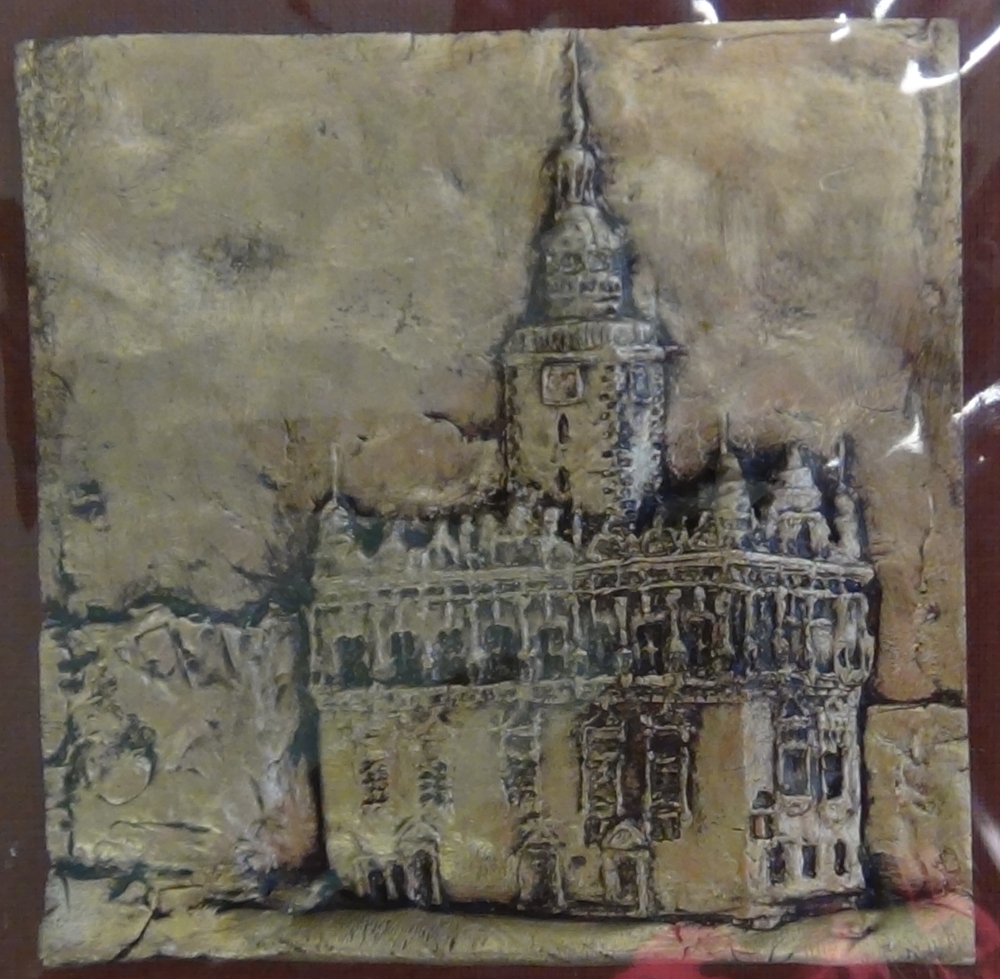 